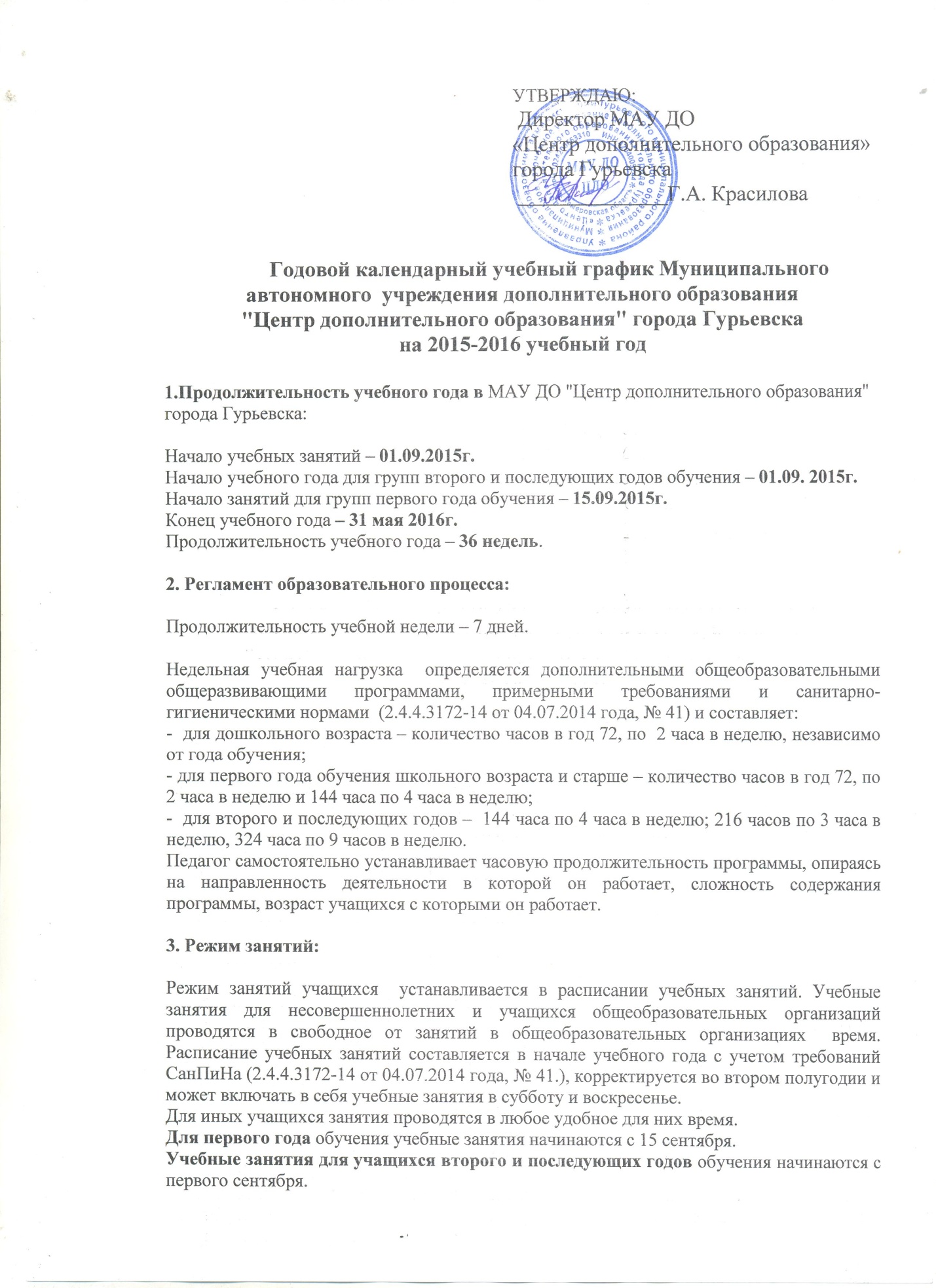 Число занятий в неделю и их продолжительность устанавливается в зависимости от возраста учащихся, направленности объединения и от года обучения по дополнительной  общеобразовательной общеразвивающей программы: - для учащихся  дошкольного возраста академический час устанавливается: 30 минут. Перерыв между учебными занятиями 20 минут для отдыха и проветривания помещений.- индивидуальные занятия с детьми ограниченных возможностей (инвалидами) составляют 30 – 40 минут (в зависимости от специфики заболевания и с учетом заявления родителей (законных представителей);- для учащихся 7-17 лет академический час равен 40 – 45 минутам занятий. Перерыв между учебными занятиями 10 минут для отдыха и проветривания помещений;- для остальных учащихся академический час равен 45 минутам. Перерыв между учебными занятиями 10 минут для отдыха и проветривания помещений.Учреждение организует работу с учащимися в течение всего учебного года. 4. Режим работы учреждения в период школьных каникул:В период школьных каникул учреждение работает по измененному расписанию учебных занятий с основным или переменным составом, индивидуально. В каникулярное время и в выходные дни Учреждение использует модульный принцип организации образовательного процесса.Во время летних каникул и в праздничные дни Учреждение образовательный процесс приостанавливает.5. Родительские собрания проводятся в учебных объединениях  МАУ ДО ЦДО не реже 2 раз в год.6. Регламент административных совещаний:Собрания трудового коллектива – по мере необходимости, но не реже 1 раза в год, Педагогический совет – 2-3 раза в течение учебного года,        Совещание при директоре – ежеквартально,7. Перечень традиционных дел Учреждения.1. Игровые - развлекательные, тематические мероприятия.2. Творческие встречи, фестивали.3. День открытых дверей.4. Творческий отчет.5. Выставки творческих работ учащихся.6. Отчетные концерты.7. Мастер - классы.  8.День Матери». 9.Праздничный концерт – 8  марта.